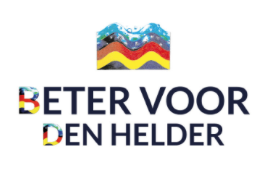 Motie vreemd aan de orde van de dag:  Bedrijfsscan ten behoeve van Port of Den Helder N.V.De gemeenteraad van Den Helder, in vergadering bijeen op 25 mei 2021,constaterende dat:uit de half jaarlijkse rapportage en de half jaarlijkse presentatie van de directeur van Port of Den Helder N.V. blijkt dat de realisatie van de doelstellingen niet wordt gehaald;dit nu meerdere jaren aan de orde is;er wederom een verzoek om financiële bijstand, in welke vorm dan ook, in het vooruitzicht ligt;Port of Den Helder N.V., kennelijk, niet doelmatig en doeltreffend opereert;overwegende dat:door de gemeente uit te besteden werk doelmatig en doeltreffend dient te verlopen;een bedrijfsscan ten behoeve van Port of Den Helder N.V. benodigd is;deze bedrijfsscan uit zal moeten wijzen of er ruimte voor verbetering bestaat om zowel de doelmatigheid als de doeltreffendheid te optimaliseren;op de bevindingen van deze bedrijfsscan geacteerd dient te worden;verzoekt het college van burgemeester en wethouders:een onderzoek gericht op visie, structuur, personeel, financiële prognose en marketingstrategie, ten aanzien van de Port of Den Helder N.V. uit te laten voeren;de uitkomst van dit onderzoek uiterlijk 1 november 2021 met de raad te delen;en gaat over tot de orde van de dag.Eli SalihaNamens Beter voor Den Helder